OUTLINEScripture: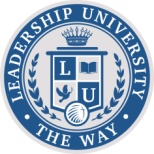 Galatians 6:9Topic: You’ve Come too far to give up NOW!!Date:5/29/2020CORE:Find the main truth of the verse and put it into your own words in 15 words or less.Keep Pushing Don’t give up and Finish! HEART:Explain the message/lesson you would communicate in your sermon in 15 words or lessWhile doing good don’t allow no one to stop you and discourage you Keep pushing for God Stay focused soon you will reap a harvest of blessings if we do not give up.PRACTICAL  APPLICATION:What do you want to teach your audience to apply in their lives?Stand strong. Hold on. Keep going. Don’t give up. FINISH THE RACE! DEEPER:What question will you ask your audience to answer so they can reflect on their need to apply the sermon to their lives?What is it that needs to change for you to keep going? Is it something within you!? Or is it something around you??What one WORD sums up your sermon’s points?FINISHMAIN POINT 1)                            I.Sub Point of Main Point    A.        -Support to sub point          1. Sub Point of main Point    B.        -Support to sub point          1.You’ve come too far to give up now!You have come a long way to go back now! You fought so hard to throw in the towel now! You have walked this far to walk away now! Galatians 6:9 “and let us not be weary in well doing; for in due season we shall reap, if we faint not.Weary: Feeling or showing tiredness, especially as a result of excessive exertion, worn out, drained, low, shattered, exhausted.TRANSITIONAL SENTENCEDo not get tired of doing what's Good! MAIN POINT 2)                            II.Sub Point of Main Point    A.-Support to sub point          1.Sub Point of main Point    B-Support to sub point          1.Keep serving! Keep seeking God! Keep helping others! Keep fighting the sickness! Keep running the race! Keep walking with Christ! Keep staying away from sin! Keep staying Pure! Keep standing Strong! Keep Praying! Keep fighting the Good Fight!I know it gets frustrating! I know it can be irritatingI know it can stress you outI know you can get tiredI know you can start to lose hopeI know you're on the verge of giving up!I know you can give into your fleshly desiresBUT WHATEVER YOU DO!DO NOT GIVE UP!All the Good you are doing now is planting seeds and soon you will reap a harvest from those planted seeds! ONLY IF WE DO NOT FAINT!Faint: Lacking in strength or enthusiasm, make feeble, Give up, halfhearted, weak, doubtful, vague, decline. Remember in your weakness God is your strength he is the one that holds you up with his strong arm! Specially during the hardships, the tests, the trials, the tribulations, the battles, the attacks The Right Path is not an easy Path! It's harder! But it's worth it! See what makes it easy is that the lord always leads us to victory if you stay close to him you will never fail after every battle and every test you will be closer to him than you were before! There can be no victory without a battle the greater the battle the greater the Victory!TRANSITIONAL SENTENCEYes! its hard! But it's WORTH IT! The harvest is Worth it!MAIN POINT 3)                           III.Sub Point of Main Point   A.-Support to sub point          1.Sub Point of main Point    B-Support to sub point          1.“Run the race that is set before you, and the price will be greater than you can understand at this time. You know the discipline that it takes to prepare for the race. Now discipline yourself for righteousness. I have called all to run, but few run so as to win. Discipline yourself to win”-The Call by Rick JoynerIsaiah 41:10 ”Don’t be afraid, for I am with you. Don’t be discouraged, for I am your God. I will strengthen you and help you. I will Hold you up with my Victorious right hand”Don’t give up! Don’t loose hope Keep doing good! Soon you will see the outcome of doing what is GOOD! How do we stay doing Good?Manage your thoughts- don’t allow negative thoughts to even be captured send them to the obedience of Christ Jesus! YOU GOT THIS! Don’t give up now!Give it to God and rely on him! - Give it to God and he will do the rest!Do Not allow anyone to Dim your light- Opposition will come don’t allow it to discourage you. Watch your words- Speak only life over yourself and your situation Depend on Gods strength- it's not by our own ability but by his that we have Victory.It never gets easier but with Jesus at our side we know we will have Victory and we will receive a harvest in due season. What is it that needs to change within you or around you!? Whatever it is keep you heart your eyes and your mind on God Don’t give up now don’t get tired now Stand strong keep running no matter the obstacles Trust God and FINISH! 